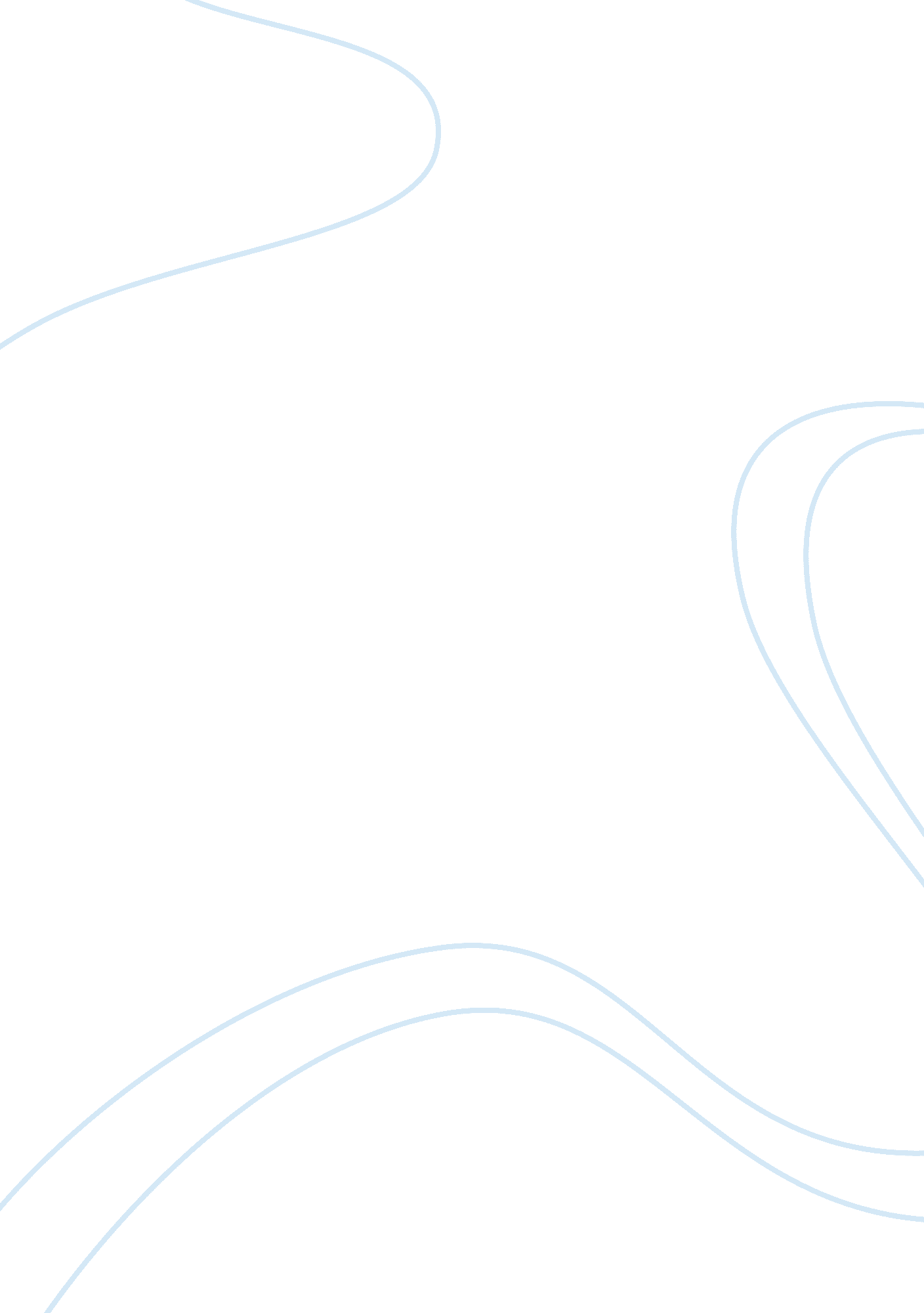 Free admission essay on statement of purposeProfession, Student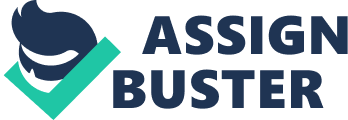 I am extremely passionate about enabling people to overcome the challenges posed by a host of speech and language related disorders as these can have a tremendously negative impact on the quality of life that a person leads. It is for this reason that I chose to pursue a career in Speech language Pathology. Having attained my license in Texas, I worked as a Speech Language Pathology Assistant. Although the job allowed me to gain valuable experience through patient interaction, I was not permitted to conduct key tasks such as testing and identification of the diagnosis. Although I was capable of devising care plans based on my own evaluation and interpretation of the results, the limits of my license did not permit me to do so. This left me feeling dissatisfied with the contribution that I was making towards the treatment of speech and language disorders. 
My life took an extremely pleasant turn when I was blessed with my first child last year. My husband and I relocated to Ohio where I intended to continue and hopefully build my career in Speech Language Pathology. Unfortunately, I soon discovered that my Texas license could not be used in Ohio. However, I refuse to let this hurdle stop me from the pursuit of my dreams. Applying for the Masters degree in Speech Language Pathology from the University of Akron is a major step towards the fulfillment of my goals. In addition to the two years of practical experience as an SPL-A, I have also taken online courses before and am hence well prepared for the unique requirements that a distance learning course demands. I find that distance learning is a best fit given my situation and I am certain that I will be able to fare quite well in this program. Through the online Masters in SLP course from the University of Akron, I intend to revive my career in this field and resume contributing to patient care and treatment at the earliest. 